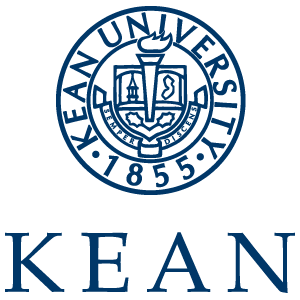 HEALTH MINOR  GRADUATION PLANTotal 18 CreditsGUIDED ELECTIVES*15 credits  Five HED courses selected with advisement and career pathDept. & Number	Course Title	Semester Hour(s)	Semester/Year	Grade	HED	1231	Cardiopulmonary Resuscitation (CPR/AED)	1	___________	____HED	3034	Reiki	3	___________	____HED	3100	Environmental Health	3	___________	____HED	3110	Wellness Considerations Autism	3	___________	____HED	3160	Health Perspectives for Women	3	___________	____HED	3200	Holistic Health	3	___________	____HED	3231	First Aid & Injury Prevention	3	___________	____HED	3232	Emergency Medical Responder	3	___________	____HED	3260	Health Perspectives for Men	3	___________	____HED	3270	Health Disparities in the United States	3	___________	____HED	3300	Community Mental Health	3	___________	____HED	3400	Human Sexuality	3	___________	____HED	3460	Women’s Global Health	3	___________	____HED	3515	Wellness and Fitness	3	___________	____HED	3533	Methods and Materials of HED for K-12	3	___________	____HED	3600	Nutrition	3	___________	____HED	3635	Introduction to Public Health	3	___________	____HED	3725	Death in Perspective	3	___________	____HED	4100	Independent Study in Health	1-3	___________	____HED	4101	Epidemiology and Disease	3	___________	____HED	4231	First Aid Instructor	3	___________	____HED	4333	Drug Use and Abuse	3	___________	____HED	4400	Essentials in Global Health	3	___________	____HED	4650	Community Health Counseling	3	___________	____HED	5300	Community Mental Health	3	___________	____HED	5400	Health and Social Activism	3	___________	____ID	1225	Critical Issues/Values in Contemporary Health	3	___________	____*Course descriptions can be found on http://www.kean.edu/academics/college-education/physical-education-recreation-health 